Компанийн 2013 оны бизнес төлөвлөгөөг батлах тухай“ДАРХАН ХҮНС” ХК – ийн хувьцаа эзэмшигчдийн ээлжит хурлын Тооллогын комиссын ... тогтоолыг үндэслэн үндэслэн ТОГТООХ НЬ:1. 	Компанийн 2013 онд хийх ажлын бизнес төлөвлөгөөг дэмжин баталсугай.2. 2013 онд хэрэгжүүлэх бизнес төлөвлөгөөний биелэлт, ажлын гүйцэтгэлд хяналт тавьж ажиллахыг Төлөөлөн Удирдах Зөвлөлд үүрэг болгосугай                     ХУРЛЫН ДАРГА					Б.БАТ-ӨЛЗИЙКомпанийн дүрэмд нэмэлт өөрчлөлт оруулах тухайКомпанийн тухай хуулийн 62-р зүйлийн 62.1.1 дэх заалт,  2013 оны 04-р сарын 18 өдрийн “ДАРХАН ХҮНС” ХК – ийн хувьцаа эзэмшигчдийн ээлжит хурлын Тооллогын комиссын ... тогтоолыг тус тус үндэслэн ТОГТООХ НЬ:Компанийн дүрэмд нэмэлт өөрчлөлт оруулахыг зөвшөөрсүгэй.Нэмэлт өөрчлөлт оруулсан дүрмийг хавсралт 1-р  баталсугай.Өрийг хувьцаанд хөрвүүлэхтэй холбоотойгоор Компанийн дүрэмд оруулсан нэмэлт өөрчлөлтийг холбогдох байгууллагуудад мэдэгдэн өөрчлөлт хийлгэхийг Гүйцэтгэх захирал /А.Тунгалаг/-д  даалгасугай.ХУРЛЫН ДАРГА					Б.БАТ-ӨЛЗИЙ  Их хэмжээний болон сонирхолын  зөрчилтэй хэлцлийн тухайКомпанийн тухай хуулийн 76.1.16, 76.1.17 заалтууд, “ДАРХАН ХҮНС” ХК –ийн 2013 оны 04-р сарын 18 өдрийн хувьцаа эзэмшигчдийн ээлжит хурлын Тооллогын комиссын ... тоот тогтоолыг үндэслэн ТОГТООХ НЬ:Өрийг хувьцаагаар солих төсөлд заагдсан их хэмжээний хэлцлийг зөвшөөрсүгэй.Өрийг хувьцаагаар солих сонирхлын зөрчилтэй хэлцлийг уг хэлцлийг хийхийг сонирхогч бус хувьцаа эзэмшигчдийн 100 хувийн саналаар уг хэлцлийг зөвшөөрсүгэй.               ХУРЛЫН ДАРГА					Б.БАТ-ӨЛЗИЙКомпанийн өрийг хувьцаагаар солих төслийг батлах тухайКомпанийн тухай хуулийн 25-р зүйл, “ДАРХАН ХҮНС” ХК-ийн 2013 оны 04-р сарын 18 өдрийн хувьцаа эзэмшигчдийн ээлжит хурлын Тооллогын комиссын .... тоот тогтоолыг үндэслэн ТОГТООХ НЬ:Компанийн өрийг хувьцаагаар солихыг зөвшөөрсүгэй.Өрийг хувьцаагаар солихтой холбогдуулан нэг бүр нь 910 төгрөгийн үнэтэй 676060 ширхэг энгийн хувьцааг нэмж гаргасугай. Өрийг солихоор нэмж гаргасан хувьцааг дараах нэр бүхий зээлдүүлэгчдэд доор дурьдсан тоогоор эзэмшүүлсүгэй. Б.Батнасан               224045Д.Бат-Эрдэнэ           210767                      Б.Бат-Өлзий             210450С.Оюунчимэг            141740Б.Одонцэцэг               37305Холбогдох бичиг баримтыг бүрдүүлэн Санхүүгийн зохицуулах хороо болон бусад эрх бүхий байгууллагуудад хүргүүлэн өрийг солихоор нэмж гаргасан хувьцааг бүртгүүлэхийг Гүйцэтгэх захирал /А.Тунгалаг/-д үүрэг болгосугай. Хурлаар хэлэлцүүлсэн өрийг хувьцаагаар солих төслийг баталсугай.ХУРЛЫН ДАРГА					Б.БАТ-ӨЛЗИЙКомпанийн Төлөөлөн Удирдах Зөвлөлийн гишүүдийг сонгох тухайКомпанийн тухай хуулийн 62-р зүйлийн 62.1.7 дах заалт,  “ДАРХАН ХҮНС” ХК – ийн 2013оны  04-р сарын 18 –ний өдрийн хувьцаа эзэмшигчдийн ээлжит хурлын тооллогын комиссын ... дугаар тогтоолыг тус тус үндэслэн  ТОГТООХ НЬ:  1. Кумулятив аргаар санал хураасан дүнг үндэслэн дараах нэр бүхий зургаан хүнийг компанийн Төлөөлөн удирдах зөвлөлийн ердийн гишүүнээр сонгосугай. Д.Бат-Эрдэнэ                                296145 ширхэгС.Оюунчимэг                               296145 ширхэгБ.Бат-Өлзий                                  296145 ширхэгБ.Батнасан                                    296145 ширхэгБ.Мягмарсүрэн                             296145 ширхэгС.Дорж                                          296145 ширхэгКумулятив аргаар санал хураасан дүнг үндэслэн дараах нэр бүхий гурван хүнийг компанийн Төлөөлөн удирдах зөвлөлийн хараат бус  гишүүнээр сонгосугай.Т.Өлзийсайхан			296145 ширхэгТ.Цэвэгмид			296145 ширхэгН.Төмөрбаатар			296145 ширхэг3.Компанийн тухай хууль болон дүрмээр тогтоосон үүргээ хэрэгжүүлж, компанийн эрх ашгийн төлөө ажиллахыг гишүүдэд үүрэг болгосугай. ХУРЛЫН ДАРГА					Б.БАТ-ӨЛЗИЙТэргүүн ээлжинд худалдан авах эрхийг эдлүүлэхгүй байх тухай“ДАРХАН ХҮНС” ХК – ийн хувьцаа эзэмшигчдийн ээлжит хурлын Тооллогын комиссын .... тоот тогтоолыг үндэслэн ТОГТООХ НЬ:1. 	Компанийн өрийг хувьцаагаар солихтой холбоотойгоор “Дархан хүнс”ХК-д зээл олгож хөрөнгө оруулалт хийсэн хувьцаа эзэмшигчдэд эзэмшүүлэхэээр нэмж гаргаж буй 676060 ширхэг хувьцааг Компанийн тухай хуулийн 38.8-р зүйлд заасны дагуу тэргүүн ээлжинд худалдан авах давуу эрхийг одоогийн хувьцаа эзэмшигчдэд эдлүүлэхгүй байхаар шийдвэрлэсүгэй.ХУРЛЫН ДАРГА					Б.БАТ-ӨЛЗИЙКомпанийн 2012 оны үйл ажиллагааны болон санхүүгийн тайланг батлах тухай“ДАРХАН ХҮНС” ХК – ийн 2013 оны 04-р сарын 18 өдрийн хувьцаа эзэмшигчдийн ээлжит хурлын Тооллогын комиссын ....... тоот тогтоолыг үндэслэн ТОГТООХ НЬ:1. Компанийн 2012 оны үйл ажиллагааны болон санхүүгийн тайланд Төлөөлөн Удирдах Зөвлөлөөс хувьцаа эзэмшигчдийн ээлжит хуралд оруулсан дүгнэлтийг баталсугай.ХУРЛЫН ДАРГА					Б.БАТ-ӨЛЗИЙХувьцааг эргүүлэн худалдаж авахыг шаардах                                                                          эрхийг хэрэгжүүлэх тухайКомпанийн тухай хуулийн 53, 54-р зүйлүүд,  “ДАРХАН ХҮНС” ХК-ийн 2013 оны 04-р сарын 18 өдрийн  хувьцаа эзэмшигчдийн ээлжит хурлын Тооллогын комиссын .... тогтоолыг тус тус үндэслэн ТОГТООХ НЬ:Өрийг хувьцаагаар солих асуудлыг төрийн эрх бүхий байгууллага зөвшөөрөн шийдвэрлэсэний дараа хувьцааг эргүүлэн худалдаж авахыг шаардах хувьцаа эзэмшигчдийн шаардлагыг хэрэгжүүлэхийг зөвшөөрсүгэй.Энэхүү хувьцаа эзэмшигчдийн хурлаас гаргасан шийдвэрийн эсрэг саналтай байсан, эсхүл санал хураалтад оролцоогүй хувьцаа эзэмшигч өөрийн эзэмшлийн хувьцааг эргүүлэн худалдаж авахыг компаниас шаардах эрхтэй тул шаардах эрх хэрэгжүүлэх, үнийг тогтоох, шаардах эрх хэрэгжүүлэх журмыг боловсруулан ажиллахыг Төлөөлөн Удирдах Зөвлөлд даалгасугай.ХУРЛЫН ДАРГА					Б.БАТ-ӨЛЗИЙ                         “ДАРХАН ХҮНС” ÕÓÂÜÖÀÀÒ ÊÎÌÏÀÍÈЙН ХУВЬЦАА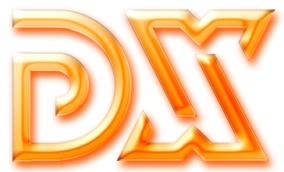                               ЭЗЭМШИГЧДИЙН ХУРЛЫН ТООЛЛОГЫНКОМИССЫН ТОГТООЛ20 ... îíû ... ñàðûí ... ºäºð                                             ¹                               Дархан-Уул аймагСанал хураах хуудсыг тоолсон дүнгийн тухай Компанийн тухай хуулийн 67-р зүйлийн 67.3.8 дах заалт, 72-р зүйл,  санал хураах хуудсыг тоолсон дүнг үндэслэн ТОГТООХ НЬ:  Хувьцаа эзэмшигчдийн хурлаар хэлэлцсэн асуудлуудаар санал хураасан дүн дараах байдалтай байгааг хуралд оролцогчдод мэдээлсүгэй :  Компанийн 2012 оны үйл ажиллагааны болон санхүүгийн тайланг хэлэлцэж батлах асуудлаар: Зөвшөөрсөн ........... ширхэг хувьцаа буюу 100 %, татгалзсан 0 ширхэг хувьцаа буюу 0 %, түдгэлзсэн 0 ширхэг хувьцаа буюу 0 % байна.  1.2 Компанийн өрийг хувьцаагаар солих төслийг хэлэлцэж батлах;Зөвшөөрсөн .............. ширхэг хувьцаа буюу 100 %, татгалзсан 0 ширхэг хувьцаа буюу 0 %, түдгэлзсэн 0 ширхэг хувьцаа буюу 0 % байна. 1.3 Компанийн өрийг хувьцаагаар солихтой холбоотой нэмж гаргах энгийн хувьцааг тэргүүн ээлжинд эдлүүлэх эсэх талаарЗөвшөөрсөн 0 ширхэг хувьцаа буюу 0%, татгалзсан ............. ширхэг хувьцаа буюу 100 %, түдгэлзсэн 0 ширхэг хувьцаа буюу 0 % байна. 1.4  Их хэмжээний болон сонирхлын зөрчилтэй хэлцэл энэхүү сонирхолын зөрчилтэй хэлцэлийг зөвшөөрсөн уг хэлцлийг хийхийг сонирхогч бус хувьцаа эзэмшигчид.............. ширхэг хувьцаа буюу 100%, татгалзсан 0 ширхэг хувьцаа буюу 0 %, түдгэлзсэн 0 ширхэг хувьцаа буюу 0 % байна.  1.5  Компанийн 2013 оны бизнес төлөвлөгөөг хэлэлцэж батлахЗөвшөөрсөн ............ ширхэг хувьцаа буюу 100 %, татгалзсан 0 ширхэг хувьцаа буюу 0 %, түдгэлзсэн 0 ширхэг хувьцаа буюу 0 % байна. 1.6. Шаардах эрхийг хэрэгжүүлэхЗөвшөөрсөн ......... ширхэг хувьцаа буюу 100 %, татгалзсан 0 ширхэг хувьцаа буюу 0 %, түдгэлзсэн 0 ширхэг хувьцаа буюу 0 % байна. 1.7 ХК-ийн дүрмэнд нэмэлт өөрчлөлт оруулах, дүрмийн шинэчлэсэн найруулгыг батлахЗөвшөөрсөн ............. ширхэг хувьцаа буюу 100 %, татгалзсан 0 ширхэг хувьцаа буюу 0 %, түдгэлзсэн 0 ширхэг хувьцаа буюу 0 % байна. 1.8 Их хэмжээний болон сонирхолын зөрчилтэй хэлцэлЗөвшөөрсөн ............ ширхэг хувьцаа буюу 100 %, татгалзсан 0 ширхэг хувьцаа буюу 0 %, түдгэлзсэн 0 ширхэг хувьцаа буюу 0 % байна. ТООЛЛОГЫН КОМИССЫН ДАРГА 			Т.ЦЭВЭГМЭД“ДАРХАН ХҮНС” ÕÓÂÜÖÀÀÒ ÊÎÌÏÀÍÈЙН ХУВЬЦАА                 ЭЗЭМШИГЧДИЙН ХУРЛЫН ТООЛЛОГЫН           КОМИССЫН ТОГТООЛ20 ... îíû ... ñàðûí ... ºäºð¹                               Дархан-Уул аймагХувьцаа эзэмшигчдийн хурлын ирц болон хурлыг хүчин төгөлдөрт тооцох тухайКомпанийн тухай хуулийн 67 дугаар зүйлийн 3.1 дэх заалт, 69 дүгээр зүйлийн 1 дэх хэсгийг үндэслэн ТОГТООХ НЬ: 1. Хувьцаа эзэмшигчдийн ээлжит хуралд ........... хувьцаа эзэмшдэг ..... хувьцаа эзэмшигчид биеэр оролцож байгаа нь нийт саналын эрх бүхий энгийн хувьцаа болох ............ энгийн ширхэг хувьцааны .............% болж байгааг хуралд оролцогчид болон хурлын даргад мэдээлсүгэй.2.  Компанийн тухай хуулийн 69.1 дэх хэсгийн заалт,  компанийн дүрмийн 7.4 дэх заалтыг үндэслэн нийт саналын эрхтэй энгийн хувьцааны ..............% - ийг эзэмшигчид хуралд оролцож байгаа учраас  компанийн хувьцаа эзэмшигчдийн ээлжит хурлыг хүчин төгөлдөрт тооцсугай.ТООЛЛОГЫН КОМИССЫН ДАРГА 			 Т.ЦЭВЭГМЭД“ДАРХАН ХҮНС” ÕÓÂÜÖÀÀÒ ÊÎÌÏÀÍÈЙН ХУВЬЦАА                 ЭЗЭМШИГЧДИЙН ХУРЛЫН ТООЛЛОГЫН           КОМИССЫН ТОГТООЛ20 ... îíû ... ñàðûí ... ºäºð¹                               Дархан-Уул аймагСанал хураах хуудсыг тоолсон дүнгийн тухайКомпанийн тухай хуулийн   67 дугаар зүйлийн 3.2 дах заалт,  72.1.3 болон 75.4 дэх хэсэг, санал хураах хуудсаар кумулятив аргаар өгсөн саналыг тоолсон дүнг хэлэлцээд ТОГТООХ НЬ: Төлөөлөн удирдах зөвлөлийн гишүүнээр сонгуулахаар нэр дэвшсэн хүн тус бүрээр кумулятив аргаар өгсөн саналын тоо нь дараах байдалтай байгааг хувьцаа эзэмшигчдийн хуралд мэдээлсүгэй. Үүнд: ТООЛЛОГЫН КОМИССЫН ДАРГА 			 Т.ЦЭВЭГМЭДСанал хураах хуудсыг тоолсон дүнгийн тухай Компанийн тухай хуулийн 67-р зүйлийн 67.3.8 дах заалт, 72-р зүйл,  санал хураах хуудсыг тоолсон дүнг үндэслэн ТОГТООХ НЬ:  Хувьцаа эзэмшигчдийн хурлаар хэлэлцсэн асуудлуудаар санал хураасан дүн дараах байдалтай байгааг хуралд оролцогчдод мэдээлсүгэй :  Компанийн 2012 оны үйл ажиллагааны болон санхүүгийн тайланг хэлэлцэж батлах асуудлаар: Зөвшөөрсөн 296145 ширхэг хувьцаа буюу 100 %, татгалзсан 0 ширхэг хувьцаа буюу 0 %, түдгэлзсэн 0 ширхэг хувьцаа буюу 0 % байна.  1.2 Компанийн өрийг хувьцаагаар солих төслийг хэлэлцэж батлах;Зөвшөөрсөн 296145 ширхэг хувьцаа буюу 100 %, татгалзсан 0 ширхэг хувьцаа  буюу 0 %, түдгэлзсэн 0 ширхэг хувьцаа буюу 0 % байна. 1.3 Компанийн өрийг хувьцаагаар солихтой холбоотой нэмж гаргах энгийн хувьцааг тэргүүн ээлжинд худалдаж авах эрх эдлүүлэх эсэх талаарЗөвшөөрсөн 0 ширхэг хувьцаа буюу 0%, татгалзсан 296145 ширхэг хувьцаа буюу 100 %, түдгэлзсэн 0 ширхэг хувьцаа буюу 0 % байна. 1.4  Компанийн 2013 оны бизнес төлөвлөгөөг хэлэцэж батлахЗөвшөөрсөн 296145 ширхэг хувьцаа буюу 100 %, татгалзсан 0 ширхэг хувьцаа буюу 0 %, түдгэлзсэн 0 ширхэг хувьцаа буюу 0 % байна. 1.5 Шаардах эрхийг хэрэгжүүлэхЗөвшөөрсөн 296145 ширхэг хувьцаа буюу 100 %, татгалзсан 0 ширхэг хувьцаа буюу 0 %, түдгэлзсэн 0 ширхэг хувьцаа буюу 0 % байна. 1.6 ХК-ийн дүрмэнд нэмэлт өөрчлөлт оруулах, дүрмийн шинэчлэсэн найруулгыг батлахЗөвшөөрсөн 296145 ширхэг хувьцаа буюу 100 %, татгалзсан 0 ширхэг хувьцаа буюу 0 %, түдгэлзсэн 0 ширхэг хувьцаа буюу 0 % байна. 1.7 Их хэмжээний болон сонирхолын зөрчилтэй хэлцэл, энэхүү сонирхлын зөрчилтэй хэлцлийг зөвшөөрсөн уг хэлцлийг хийхийг сонирхогч бус хувьцаа эзэмшигчид.... ширхэг хувьцаа буюу 100%, татгалзсан 0 ширхэг хувьцаа буюу 0 %, түдгэлзсэн 0 ширхэг хувьцаа буюу 0 % байна. ТООЛЛОГЫН КОМИССЫН ДАРГА 			 Т.ЦЭВЭГМИДХувьцаа эзэмшигчдийн хурлын ирц болон хурлыг хүчин төгөлдөрт тооцох тухайКомпанийн тухай хуулийн 67 дугаар зүйлийн 3.1 дэх заалт, 69 дүгээр зүйлийн 1 дэх хэсгийг үндэслэн ТОГТООХ НЬ: 1. Хувьцаа эзэмшигчдийн ээлжит хуралд 296145 хувьцаа эзэмшдэг 9 хувьцаа эзэмшигчид биеэр оролцож байгаа нь нийт саналын эрх бүхий энгийн хувьцаа болох 377755 ширхэг энгийн хувьцааны 78.4% болж байгааг хуралд оролцогчид болон хурлын даргад мэдээлсүгэй.2.  Компанийн тухай хуулийн 69.1 дэх хэсгийн заалт,  компанийн дүрмийн 7.4 дэх заалтыг үндэслэн нийт саналын эрхтэй энгийн хувьцааны 78.4% - ийг эзэмшигчид хуралд оролцож байгаа учраас  компанийн хувьцаа эзэмшигчдийн ээлжит хурлыг хүчин төгөлдөрт тооцсугай.ТООЛЛОГЫН КОМИССЫН ДАРГА 			 Т.ЦЭВЭГМИДСанал хураах хуудсыг тоолсон дүнгийн тухайКомпанийн тухай хуулийн   67 дугаар зүйлийн 3.2 дах заалт,  72.1.3 болон 75.4 дэх хэсэг, санал хураах хуудсаар кумулятив аргаар өгсөн саналыг тоолсон дүнг хэлэлцээд ТОГТООХ НЬ: Төлөөлөн удирдах зөвлөлийн гишүүнээр сонгуулахаар нэр дэвшсэн хүн тус бүрээр кумулятив аргаар өгсөн саналын тоо нь дараах байдалтай байгааг хувьцаа эзэмшигчдийн хуралд мэдээлсүгэй. Үүнд: ТООЛЛОГЫН КОМИССЫН ДАРГА 			 Т.ЦЭВЭГМИД                               “ДАРХАН ХҮНС” ÕÓÂÜÖÀÀÒ ÊÎÌÏÀÍÈЙН ХУВЬЦАА                                                     ЭЗЭМШИГЧДИЙН ХУРЛЫН ТООЛЛОГЫН           КОМИССЫН ТОГТООЛ20 ... îíû ... ñàðûí ... ºäºð                                          ¹                                  Дархан-Уул аймагСанал хураах хуудсыг тоолсон дүнгийн тухайКомпанийн тухай хуулийн   67 дугаар зүйлийн 3.2 дах заалт,  72.1.3 болон 75.4 дэх хэсэг, санал хураах хуудсаар кумулятив аргаар өгсөн саналыг тоолсон дүнг хэлэлцээд ТОГТООХ НЬ: Төлөөлөн удирдах зөвлөлийн гишүүнээр сонгуулахаар нэр дэвшсэн хүн тус бүрээр кумулятив аргаар өгсөн саналын тоо нь дараах байдалтай байгааг хувьцаа эзэмшигчдийн хуралд мэдээлсүгэй. Үүнд: ТООЛЛОГЫН КОМИССЫН ДАРГА 			 Т.ЦЭВЭГМИДИх хэмжээний болон сонирхолын зөрчилтэй хэлцэлийг батлах тухайКомпанийн тухай хуулийн 87 дугаар зүйл, 92 дугаар зүйлийн 92.1, 92.3 дэх заалтуудыг үндэслэн ТОГТООХ НЬ: 1. Хувьцаа эзэмшигчдийн ээлжит хуралд 296145 хувьцаа эзэмшдэг 9 хувьцаа эзэмшигчид биеэр оролцож байгаа нь нийт саналын эрх бүхий энгийн хувьцаа болох 377755 ширхэг энгийн хувьцааны 78.4% болж байгааг хуралд оролцогчид болон хурлын даргад мэдээлсүгэй.2.  Компанийн тухай хуулийн 69.1 дэх хэсгийн заалт,  компанийн дүрмийн 7.4 дэх заалтыг үндэслэн нийт саналын эрхтэй энгийн хувьцааны 78.4% - ийг эзэмшигчид хуралд оролцож байгаа учраас  компанийн хувьцаа эзэмшигчдийн ээлжит хурлыг хүчин төгөлдөрт тооцсугай.ТООЛЛОГЫН КОМИССЫН ДАРГА 			 Т.ЦЭВЭГМИД №ТУЗ-ийнгишүүдСаналынтооСаналын,%Ердийн гишүүдЕрдийн гишүүдЕрдийн гишүүдЕрдийн гишүүд1100%2100%3100%4100%5100%6100%Хараат бус гишүүдХараат бус гишүүдХараат бус гишүүдХараат бус гишүүд7100%8100%9100% №ТУЗ-ийн гишүүдСаналын тооСаналын,%Ердийн гишүүдЕрдийн гишүүдЕрдийн гишүүдЕрдийн гишүүд1Д.Бат-Эрдэнэ100%2Б.Бат-Өлзий100%3С.Оюунчимэг100%4Б.Батнасан100%5Б.Мягмарсүрэн100%6С.Дорж100%Хараат бус гишүүдХараат бус гишүүдХараат бус гишүүдХараат бус гишүүд7Т.Өлзийсайхан100%8Т.Цэвэгмид100%9Н.Төмөрбаатар100% №ТУЗ-ийн гишүүдСаналын тооСаналын,%Ердийн гишүүдЕрдийн гишүүдЕрдийн гишүүдЕрдийн гишүүд1Д.Бат-Эрдэнэ100%2Б.Бат-Өлзий100%3С.Оюунчимэг100%4Б.Батнасан100%5Б.Мягмарсүрэн100%6С.Дорж100%Хараат бус гишүүдХараат бус гишүүдХараат бус гишүүдХараат бус гишүүд7Т.Өлзийсайхан100%8Т.Цэвэгмид100%9Н.Төмөрбаатар100%